BESTELFORUMIER KERSTVERKOOP T.V.V. OIGO & KOESTER (LoLa4Life) 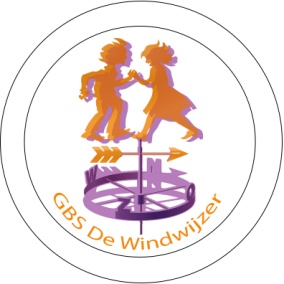 Kan je er op 22/12 niet bij zijn of wil je graag zeker zijn van je aankoop?
Vul dan je bestelling hieronder in. 
Wij bezorgen u graag onze door de leerlingen zelfgemaakte lekkernijen!Uiteraard kunt u op 22/12 ook nog zakjes lekkernijen kopen zonder bestelling. 


Ik, (groot)ouder van _____________________________ (naam kind)uit de/ het _____kleuterklas/leerjaar*  bestel:           *doorstreep wat niet past
           	                                         	 	Aantal       	Prijs
studentenhaver:            	3 euro             	.......          	......
popcorn:                         	3euro              	......          	......  
choco-rotsjes:                	3 euro            	......          	......
marsepeinen 'patatjes':  	3 euro            	......           	......
marshmallow-saté's:      	3 euro             	 ......           ......
pop-cakes:				3 euro		 ......		......speculaas truffels:		3 euro		......		......speculaas koekjes:		3 euro		......		......
                                                  TOTAAL:    	......

Gelieve dit formulier + gepast geld in een gesloten omslag mee te geven naar school ten laatste tegen 15/12/17.  Alvast bedankt voor uw bijdrage!! 
De winst gaat integraal naar het goede doel!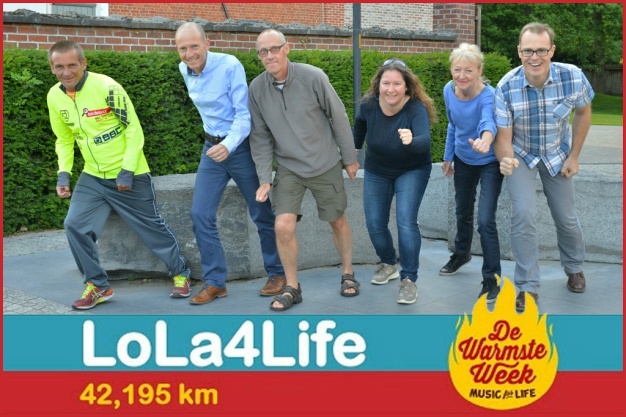 